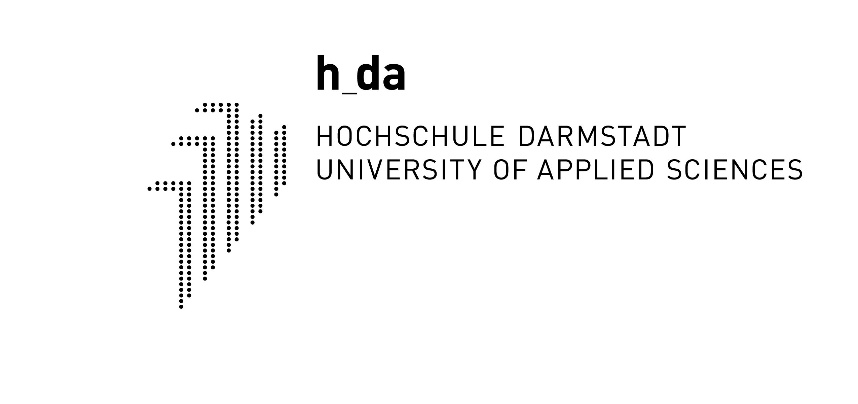 ZertifikatHochschulpolitisches EngagementDie Hochschule Darmstadt (h_da)
bescheinigtFRAU/HERRN NAME DES STUDIERENDENherausragendes Engagementim Gremium xyz im Zeitraum xyzDie h_da spricht Frau/Herrn xyz für ihr/sein ehrenamtliches Mitwirken Dank und Anerkennung aus.Darmstadt, xx.xx.20xxUnterschriftProf. Dr. xyz
Vorsitz des Gremiums xyz